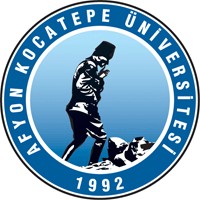 T.CAFYON KOCATEPE ÜNİVERSİTESİFen Edebiyat Fakültesi Dekanlığı (Öğrenci İşleri’ne)Yandal Lisans Programı Başvuru Formuİmza….. / ….. / 20….NOT : Öğrenciler başvuru formuna onaylı not durum belgesi (transkript) ekleyeceklerdir. Eksik belgeyle başvuru yapılamaz.Adres :Tlf (GSM) :1. Fakülte: ……………………………………………………….2. Bölüm: ……………………………………………………….3. Öğrenci no: ………………………………………………………4. Adı soyadı: ……………………………………………………….5. Sınıfı: ……………………………………………………….6. Genel not ortalaması: ……………………………………………………….7. Başvurulan bölüm: ………………………………………………………..